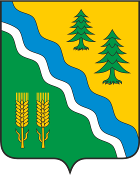 АДМИНИСТРАЦИЯ КРИВОШЕИНСКОГО РАЙОНА ПОСТАНОВЛЕНИЕс. КривошеиноТомской областиО внесении изменений в постановление Администрации Кривошеинского района от 15.11.2019 № 704 «Муниципальная программа «Развитие малого и среднего предпринимательства в Кривошеинском районе на 2020-2024 годы»В соответствии со статьей 179 Бюджетного кодекса Российской Федерации, на основании постановления Администрации Кривошеинского района от 10.10.2022 № 701 «Об утверждении Порядка принятия решений о разработке, реализации и оценки эффективности муниципальных программ Кривошеинского района»ПОСТАНОВЛЯЮ:1. Внести в приложение к постановлению Администрации Кривошеинского района от 15.11.2019 № 704 «Муниципальная программа «Развитие малого и среднего предпринимательства в Кривошеинском районе на 2020-2024 годы» следующие изменения:1) В Паспорте программы строку «Объемы и источники финансирования Программы» изложить в следующей редакции:2) Раздел 4 «Ресурсное обеспечение программы» программы изложить в следующей редакции:«Общий объем необходимых финансовых средств для реализации Программы составляет 2 769,49 тыс. рублей в текущих ценах,в том числе:Средства местного бюджета* - 448,60 тыс. рублейСредства областного бюджета* - 2 320,89тыс. рублей* подлежит ежегодной корректировке, исходя из возможностей бюджета и с учетом изменений в налоговом и бюджетном законодательстве.Объемы финансирования мероприятий Программы за счет средств районного и областного бюджетов ежегодно подлежат уточнению в установленном порядке при формировании проекта бюджета Кривошеинского района на соответствующий год.Организационное обеспечение предполагает подготовку и утверждение нормативных правовых актов, направленных на достижение целей муниципальной политики в области развития малого и среднего предпринимательства.Информационное и техническое обеспечение предполагает использование программно-технических, информационных средств и данных системы государственных статистических наблюдений.Кадровое обеспечение предполагает использование кадрового потенциала всех субъектов, участвующих в реализации Программы, в том числе для проведения работ по координации деятельности участников реализации мероприятий и проектов Программы»;3) приложение № 1 к Программе изложить в новой редакции согласно приложению к настоящему постановлению.2. Настоящее постановление вступает в силу с даты его официального опубликования.3. Настоящее постановление подлежит официальному опубликованию в газете «Районные вести» и размещению на официальном сайте муниципального образования Кривошеинский район Томской области в информационно-телекоммуникационной сети «Интернет».4. Контроль за исполнением настоящего постановления возложить на заместителя Главы Кривошеинского района по социально-экономическим вопросам.Глазачева Любовь Александровна+7 (38-251) 2-14-27ПрокуратураМБОУ ДО «ДДТ» ОГБПОУ «КАПТ»Экономический отделУправление финансовМБУ «Кривошеинская ЦМБ»МКУ «Управление образования»Приложениек постановлению АдминистрацииКривошеинского районаот 08.04.2024 № 204Мероприятия муниципальной программы «Развитие малого и среднего предпринимательствав Кривошеинском районе на 2020-2024 годы»08.04.2024№ 204«Объемы и источники финансирования ПрограммыОбщий объем финансирования 2769,49 тыс. руб., в т. ч. по годам реализации:Общий объем финансирования 2769,49 тыс. руб., в т. ч. по годам реализации:Общий объем финансирования 2769,49 тыс. руб., в т. ч. по годам реализации:Общий объем финансирования 2769,49 тыс. руб., в т. ч. по годам реализации:Общий объем финансирования 2769,49 тыс. руб., в т. ч. по годам реализации:Общий объем финансирования 2769,49 тыс. руб., в т. ч. по годам реализации:Общий объем финансирования 2769,49 тыс. руб., в т. ч. по годам реализации:«Объемы и источники финансирования Программы20202021202220232024Всего«Объемы и источники финансирования ПрограммыПо источникам финансирования:1 000,0832,28189,1627,11121,02769,49«Объемы и источники финансирования ПрограммыМестный бюджет50,0121,0117,8238,78121,0448,60«Объемы и источники финансирования ПрограммыФедеральный бюджет (в т.ч. субвенции, субсидии)0,00,00,00,00,00,0«Объемы и источники финансирования ПрограммыОбластной бюджет (в т.ч. субвенции, субсидии)950,0711,2871,28588,330,002320,89»Глава Кривошеинского районаА. Н. КоломинЗадачаСодержание мероприятияСроки исполненияРесурсное обеспечение, тыс. руб.Ресурсное обеспечение, тыс. руб.Ресурсное обеспечение, тыс. руб.Ресурсное обеспечение, тыс. руб.Ожидаемые результатыЗадачаСодержание мероприятияСроки исполненияВсегоМестный бюджетОбластной бюджетВнебюджетные средстваОжидаемые результаты1. Формирование позитивного отношения молодежи к предпринимательству в селе.1.1. Проведение в учебных заведениях дней проф. ориентации, с приглашением руководителей коммерческих предприятий, индивидуальных предпринимателей, руководителей органов местного самоуправления. Посещение отдельных производств.20200,000,000,000,00Увеличение числа выпускников трудоустроенных на территории Кривошеинского района.1. Формирование позитивного отношения молодежи к предпринимательству в селе.1.1. Проведение в учебных заведениях дней проф. ориентации, с приглашением руководителей коммерческих предприятий, индивидуальных предпринимателей, руководителей органов местного самоуправления. Посещение отдельных производств.20210,000,000,000,00Увеличение числа выпускников трудоустроенных на территории Кривошеинского района.1. Формирование позитивного отношения молодежи к предпринимательству в селе.1.1. Проведение в учебных заведениях дней проф. ориентации, с приглашением руководителей коммерческих предприятий, индивидуальных предпринимателей, руководителей органов местного самоуправления. Посещение отдельных производств.20220,000,000,000,00Увеличение числа выпускников трудоустроенных на территории Кривошеинского района.1. Формирование позитивного отношения молодежи к предпринимательству в селе.1.1. Проведение в учебных заведениях дней проф. ориентации, с приглашением руководителей коммерческих предприятий, индивидуальных предпринимателей, руководителей органов местного самоуправления. Посещение отдельных производств.20230,000,000,000,00Увеличение числа выпускников трудоустроенных на территории Кривошеинского района.1. Формирование позитивного отношения молодежи к предпринимательству в селе.1.1. Проведение в учебных заведениях дней проф. ориентации, с приглашением руководителей коммерческих предприятий, индивидуальных предпринимателей, руководителей органов местного самоуправления. Посещение отдельных производств.20240,000,000,000,00Увеличение числа выпускников трудоустроенных на территории Кривошеинского района.1. Формирование позитивного отношения молодежи к предпринимательству в селе.1.1. Проведение в учебных заведениях дней проф. ориентации, с приглашением руководителей коммерческих предприятий, индивидуальных предпринимателей, руководителей органов местного самоуправления. Посещение отдельных производств.всего0,000,000,000,00Увеличение числа выпускников трудоустроенных на территории Кривошеинского района.1. Формирование позитивного отношения молодежи к предпринимательству в селе.1.2. Проведение бизнес тренингов, проектных сессий, семинаров среди молодежи с целью проработки проектов, возможных к реализации на территории.20200,000,000,000,00Увеличение числа разрабатываемых бизнес проектов, возможных к реализации на территории Кривошеинского района.1. Формирование позитивного отношения молодежи к предпринимательству в селе.1.2. Проведение бизнес тренингов, проектных сессий, семинаров среди молодежи с целью проработки проектов, возможных к реализации на территории.20210,000,000,000,00Увеличение числа разрабатываемых бизнес проектов, возможных к реализации на территории Кривошеинского района.1. Формирование позитивного отношения молодежи к предпринимательству в селе.1.2. Проведение бизнес тренингов, проектных сессий, семинаров среди молодежи с целью проработки проектов, возможных к реализации на территории.202239,607,9231,680,00Увеличение числа разрабатываемых бизнес проектов, возможных к реализации на территории Кривошеинского района.1. Формирование позитивного отношения молодежи к предпринимательству в селе.1.2. Проведение бизнес тренингов, проектных сессий, семинаров среди молодежи с целью проработки проектов, возможных к реализации на территории.20230,000,000,000,00Увеличение числа разрабатываемых бизнес проектов, возможных к реализации на территории Кривошеинского района.1. Формирование позитивного отношения молодежи к предпринимательству в селе.1.2. Проведение бизнес тренингов, проектных сессий, семинаров среди молодежи с целью проработки проектов, возможных к реализации на территории.20249,009,000,000,00Увеличение числа разрабатываемых бизнес проектов, возможных к реализации на территории Кривошеинского района.1. Формирование позитивного отношения молодежи к предпринимательству в селе.1.2. Проведение бизнес тренингов, проектных сессий, семинаров среди молодежи с целью проработки проектов, возможных к реализации на территории.всего48,616,9231,680,00Увеличение числа разрабатываемых бизнес проектов, возможных к реализации на территории Кривошеинского района.1. Формирование позитивного отношения молодежи к предпринимательству в селе.1.3 Проведение конкурсов и викторин на темы предпринимательства среди молодежи.20200,000,000,000,00Увеличение числа школьников и студентов, воспринимающих предпринимательскую деятельность в селе как престижную деятельность, направленную на получения стабильного высокого дохода.1. Формирование позитивного отношения молодежи к предпринимательству в селе.1.3 Проведение конкурсов и викторин на темы предпринимательства среди молодежи.20210,000,000,000,00Увеличение числа школьников и студентов, воспринимающих предпринимательскую деятельность в селе как престижную деятельность, направленную на получения стабильного высокого дохода.1. Формирование позитивного отношения молодежи к предпринимательству в селе.1.3 Проведение конкурсов и викторин на темы предпринимательства среди молодежи.20220,000,000,000,00Увеличение числа школьников и студентов, воспринимающих предпринимательскую деятельность в селе как престижную деятельность, направленную на получения стабильного высокого дохода.1. Формирование позитивного отношения молодежи к предпринимательству в селе.1.3 Проведение конкурсов и викторин на темы предпринимательства среди молодежи.20230,000,000,000,00Увеличение числа школьников и студентов, воспринимающих предпринимательскую деятельность в селе как престижную деятельность, направленную на получения стабильного высокого дохода.1. Формирование позитивного отношения молодежи к предпринимательству в селе.1.3 Проведение конкурсов и викторин на темы предпринимательства среди молодежи.20242,102,100,000,00Увеличение числа школьников и студентов, воспринимающих предпринимательскую деятельность в селе как престижную деятельность, направленную на получения стабильного высокого дохода.1. Формирование позитивного отношения молодежи к предпринимательству в селе.1.3 Проведение конкурсов и викторин на темы предпринимательства среди молодежи.всего2,102,100,000,00Увеличение числа школьников и студентов, воспринимающих предпринимательскую деятельность в селе как престижную деятельность, направленную на получения стабильного высокого дохода.1. Формирование позитивного отношения молодежи к предпринимательству в селе.1.4 Ежегодная организация празднования дня российского предпринимательства.20200,000,000,000,00Увеличение числа лиц, принявших участие в мероприятии.1. Формирование позитивного отношения молодежи к предпринимательству в селе.1.4 Ежегодная организация празднования дня российского предпринимательства.202121,0021,000,000,00Увеличение числа лиц, принявших участие в мероприятии.1. Формирование позитивного отношения молодежи к предпринимательству в селе.1.4 Ежегодная организация празднования дня российского предпринимательства.202241,589,9031,680,00Увеличение числа лиц, принявших участие в мероприятии.1. Формирование позитивного отношения молодежи к предпринимательству в селе.1.4 Ежегодная организация празднования дня российского предпринимательства.202349,509,9039,600,00Увеличение числа лиц, принявших участие в мероприятии.1. Формирование позитивного отношения молодежи к предпринимательству в селе.1.4 Ежегодная организация празднования дня российского предпринимательства.20249,909,900,000,00Увеличение числа лиц, принявших участие в мероприятии.1. Формирование позитивного отношения молодежи к предпринимательству в селе.1.4 Ежегодная организация празднования дня российского предпринимательства.всего121,9850,7071,280,00Увеличение числа лиц, принявших участие в мероприятии.2. Развитие инфраструктуры поддержки субъектов малого и среднего предпринимательства.2.1. Открытие муниципального бизнес инкубатора.20200,000,000,000,00Увеличение числа субъектов оказывающих поддержку.2. Развитие инфраструктуры поддержки субъектов малого и среднего предпринимательства.2.1. Открытие муниципального бизнес инкубатора.20210,000,000,000,00Увеличение числа субъектов оказывающих поддержку.2. Развитие инфраструктуры поддержки субъектов малого и среднего предпринимательства.2.1. Открытие муниципального бизнес инкубатора.20220,000,000,000,00Увеличение числа субъектов оказывающих поддержку.2. Развитие инфраструктуры поддержки субъектов малого и среднего предпринимательства.2.1. Открытие муниципального бизнес инкубатора.20230,000,000,000,00Увеличение числа субъектов оказывающих поддержку.2. Развитие инфраструктуры поддержки субъектов малого и среднего предпринимательства.2.1. Открытие муниципального бизнес инкубатора.20240,000,000,000,00Увеличение числа субъектов оказывающих поддержку.2. Развитие инфраструктуры поддержки субъектов малого и среднего предпринимательства.2.1. Открытие муниципального бизнес инкубатора.всего0,000,000,000,00Увеличение числа субъектов оказывающих поддержку.2. Развитие инфраструктуры поддержки субъектов малого и среднего предпринимательства.2.2. Поддержка деятельности Бизнес инкубатора, действующего на базе ОГБОУ СПО «Кривошеинский Агропромышленный техникум».20200,000,000,000,00Увеличение видов оказываемых услуг.2. Развитие инфраструктуры поддержки субъектов малого и среднего предпринимательства.2.2. Поддержка деятельности Бизнес инкубатора, действующего на базе ОГБОУ СПО «Кривошеинский Агропромышленный техникум».20210,000,000,000,00Увеличение видов оказываемых услуг.2. Развитие инфраструктуры поддержки субъектов малого и среднего предпринимательства.2.2. Поддержка деятельности Бизнес инкубатора, действующего на базе ОГБОУ СПО «Кривошеинский Агропромышленный техникум».20220,000,000,000,00Увеличение видов оказываемых услуг.2. Развитие инфраструктуры поддержки субъектов малого и среднего предпринимательства.2.2. Поддержка деятельности Бизнес инкубатора, действующего на базе ОГБОУ СПО «Кривошеинский Агропромышленный техникум».20230,000,000,000,00Увеличение видов оказываемых услуг.2. Развитие инфраструктуры поддержки субъектов малого и среднего предпринимательства.2.2. Поддержка деятельности Бизнес инкубатора, действующего на базе ОГБОУ СПО «Кривошеинский Агропромышленный техникум».20240,000,000,000,00Увеличение видов оказываемых услуг.2. Развитие инфраструктуры поддержки субъектов малого и среднего предпринимательства.2.2. Поддержка деятельности Бизнес инкубатора, действующего на базе ОГБОУ СПО «Кривошеинский Агропромышленный техникум».всего0,000,000,000,00Увеличение видов оказываемых услуг.3. Оказание содействия в продвижении услуг и товаров, производимых субъектами малого и среднего предпринимательства на территории района на муниципальный и региональный рынки.3.1. Организация участия в ярмарках, конкурсах, выставках субъектов предпринимательства со своей продукцией.20200,000,000,000,00Увеличение объемов производства.3. Оказание содействия в продвижении услуг и товаров, производимых субъектами малого и среднего предпринимательства на территории района на муниципальный и региональный рынки.3.1. Организация участия в ярмарках, конкурсах, выставках субъектов предпринимательства со своей продукцией.20210,000,000,000,00Увеличение объемов производства.3. Оказание содействия в продвижении услуг и товаров, производимых субъектами малого и среднего предпринимательства на территории района на муниципальный и региональный рынки.3.1. Организация участия в ярмарках, конкурсах, выставках субъектов предпринимательства со своей продукцией.2022100,00100,000,000,00Увеличение объемов производства.3. Оказание содействия в продвижении услуг и товаров, производимых субъектами малого и среднего предпринимательства на территории района на муниципальный и региональный рынки.3.1. Организация участия в ярмарках, конкурсах, выставках субъектов предпринимательства со своей продукцией.20230,000,000,000,00Увеличение объемов производства.3. Оказание содействия в продвижении услуг и товаров, производимых субъектами малого и среднего предпринимательства на территории района на муниципальный и региональный рынки.3.1. Организация участия в ярмарках, конкурсах, выставках субъектов предпринимательства со своей продукцией.20240,000,000,000,00Увеличение объемов производства.3. Оказание содействия в продвижении услуг и товаров, производимых субъектами малого и среднего предпринимательства на территории района на муниципальный и региональный рынки.3.1. Организация участия в ярмарках, конкурсах, выставках субъектов предпринимательства со своей продукцией.всего100,00100,000,000,00Увеличение объемов производства.3. Оказание содействия в продвижении услуг и товаров, производимых субъектами малого и среднего предпринимательства на территории района на муниципальный и региональный рынки.3.2. Актуализация справочного буклета субъектов предпринимательства Кривошеинского района, производителей продукции и услуг и организация его распространения.20200,000,000,000,00Информирование населения о работах и услугах.3. Оказание содействия в продвижении услуг и товаров, производимых субъектами малого и среднего предпринимательства на территории района на муниципальный и региональный рынки.3.2. Актуализация справочного буклета субъектов предпринимательства Кривошеинского района, производителей продукции и услуг и организация его распространения.20210,000,000,000,00Информирование населения о работах и услугах.3. Оказание содействия в продвижении услуг и товаров, производимых субъектами малого и среднего предпринимательства на территории района на муниципальный и региональный рынки.3.2. Актуализация справочного буклета субъектов предпринимательства Кривошеинского района, производителей продукции и услуг и организация его распространения.20220,000,000,000,00Информирование населения о работах и услугах.3. Оказание содействия в продвижении услуг и товаров, производимых субъектами малого и среднего предпринимательства на территории района на муниципальный и региональный рынки.3.2. Актуализация справочного буклета субъектов предпринимательства Кривошеинского района, производителей продукции и услуг и организация его распространения.20230,000,000,000,00Информирование населения о работах и услугах.3. Оказание содействия в продвижении услуг и товаров, производимых субъектами малого и среднего предпринимательства на территории района на муниципальный и региональный рынки.3.2. Актуализация справочного буклета субъектов предпринимательства Кривошеинского района, производителей продукции и услуг и организация его распространения.20240,000,000,000,00Информирование населения о работах и услугах.3. Оказание содействия в продвижении услуг и товаров, производимых субъектами малого и среднего предпринимательства на территории района на муниципальный и региональный рынки.3.2. Актуализация справочного буклета субъектов предпринимательства Кривошеинского района, производителей продукции и услуг и организация его распространения.всего0,000,000,000,00Информирование населения о работах и услугах.4. Обеспечение квалифицированными специалистами действующих субъектов предпринимательства.4.1. Создание при школах центров содействия трудоустройству.20200,000,000,000,00Увеличение числа лиц трудоустроенных у субъектов малого и среднего предпринимательства4. Обеспечение квалифицированными специалистами действующих субъектов предпринимательства.4.1. Создание при школах центров содействия трудоустройству.20210,000,000,000,00Увеличение числа лиц трудоустроенных у субъектов малого и среднего предпринимательства4. Обеспечение квалифицированными специалистами действующих субъектов предпринимательства.4.1. Создание при школах центров содействия трудоустройству.20220,000,000,000,00Увеличение числа лиц трудоустроенных у субъектов малого и среднего предпринимательства4. Обеспечение квалифицированными специалистами действующих субъектов предпринимательства.4.1. Создание при школах центров содействия трудоустройству.20230,000,000,000,00Увеличение числа лиц трудоустроенных у субъектов малого и среднего предпринимательства4. Обеспечение квалифицированными специалистами действующих субъектов предпринимательства.4.1. Создание при школах центров содействия трудоустройству.20240,000,000,000,00Увеличение числа лиц трудоустроенных у субъектов малого и среднего предпринимательства4. Обеспечение квалифицированными специалистами действующих субъектов предпринимательства.4.1. Создание при школах центров содействия трудоустройству.всего0,000,000,000,00Увеличение числа лиц трудоустроенных у субъектов малого и среднего предпринимательства4. Обеспечение квалифицированными специалистами действующих субъектов предпринимательства.4.2. Проведение в учебных заведениях конкурсов профессионального мастерства с приглашением в качестве жюри представителей бизнес структур.20200,000,000,000,00Увеличение числа лиц трудоустроенных у субъектов малого и среднего предпринимательства4. Обеспечение квалифицированными специалистами действующих субъектов предпринимательства.4.2. Проведение в учебных заведениях конкурсов профессионального мастерства с приглашением в качестве жюри представителей бизнес структур.20210,000,000,000,00Увеличение числа лиц трудоустроенных у субъектов малого и среднего предпринимательства4. Обеспечение квалифицированными специалистами действующих субъектов предпринимательства.4.2. Проведение в учебных заведениях конкурсов профессионального мастерства с приглашением в качестве жюри представителей бизнес структур.20220,000,000,000,00Увеличение числа лиц трудоустроенных у субъектов малого и среднего предпринимательства4. Обеспечение квалифицированными специалистами действующих субъектов предпринимательства.4.2. Проведение в учебных заведениях конкурсов профессионального мастерства с приглашением в качестве жюри представителей бизнес структур.20230,000,000,000,00Увеличение числа лиц трудоустроенных у субъектов малого и среднего предпринимательства4. Обеспечение квалифицированными специалистами действующих субъектов предпринимательства.4.2. Проведение в учебных заведениях конкурсов профессионального мастерства с приглашением в качестве жюри представителей бизнес структур.20240,000,000,000,00Увеличение числа лиц трудоустроенных у субъектов малого и среднего предпринимательства4. Обеспечение квалифицированными специалистами действующих субъектов предпринимательства.4.2. Проведение в учебных заведениях конкурсов профессионального мастерства с приглашением в качестве жюри представителей бизнес структур.всего0,000,000,000,00Увеличение числа лиц трудоустроенных у субъектов малого и среднего предпринимательства4. Обеспечение квалифицированными специалистами действующих субъектов предпринимательства.4.3. Проведение профессиональных праздников с приглашением школьников и студентов техникума и вузов на предприятия.20200,000,000,000,00Увеличение числа лиц трудоустроенных у субъектов малого и среднего предпринимательства4. Обеспечение квалифицированными специалистами действующих субъектов предпринимательства.4.3. Проведение профессиональных праздников с приглашением школьников и студентов техникума и вузов на предприятия.20210,000,000,000,00Увеличение числа лиц трудоустроенных у субъектов малого и среднего предпринимательства4. Обеспечение квалифицированными специалистами действующих субъектов предпринимательства.4.3. Проведение профессиональных праздников с приглашением школьников и студентов техникума и вузов на предприятия.20220,000,000,000,00Увеличение числа лиц трудоустроенных у субъектов малого и среднего предпринимательства4. Обеспечение квалифицированными специалистами действующих субъектов предпринимательства.4.3. Проведение профессиональных праздников с приглашением школьников и студентов техникума и вузов на предприятия.20230,000,000,000,00Увеличение числа лиц трудоустроенных у субъектов малого и среднего предпринимательства4. Обеспечение квалифицированными специалистами действующих субъектов предпринимательства.4.3. Проведение профессиональных праздников с приглашением школьников и студентов техникума и вузов на предприятия.20240,000,000,000,00Увеличение числа лиц трудоустроенных у субъектов малого и среднего предпринимательства4. Обеспечение квалифицированными специалистами действующих субъектов предпринимательства.4.3. Проведение профессиональных праздников с приглашением школьников и студентов техникума и вузов на предприятия.всего0,000,000,000,00Увеличение числа лиц трудоустроенных у субъектов малого и среднего предпринимательства5. Оказание информационной и консультационной поддержки субъектам малого и среднего предпринимательства.5.1. Создание справочно-информационных материалов «Механизмы и формы поддержки предпринимательства».20200,000,000,000,00Снижение числа снявшихся с учета индивидуальных предпринимателей и ликвидированных юридических лиц5. Оказание информационной и консультационной поддержки субъектам малого и среднего предпринимательства.5.1. Создание справочно-информационных материалов «Механизмы и формы поддержки предпринимательства».20210,000,000,000,00Снижение числа снявшихся с учета индивидуальных предпринимателей и ликвидированных юридических лиц5. Оказание информационной и консультационной поддержки субъектам малого и среднего предпринимательства.5.1. Создание справочно-информационных материалов «Механизмы и формы поддержки предпринимательства».20220,000,000,000,00Снижение числа снявшихся с учета индивидуальных предпринимателей и ликвидированных юридических лиц5. Оказание информационной и консультационной поддержки субъектам малого и среднего предпринимательства.5.1. Создание справочно-информационных материалов «Механизмы и формы поддержки предпринимательства».20230,000,000,000,00Снижение числа снявшихся с учета индивидуальных предпринимателей и ликвидированных юридических лиц5. Оказание информационной и консультационной поддержки субъектам малого и среднего предпринимательства.5.1. Создание справочно-информационных материалов «Механизмы и формы поддержки предпринимательства».20240,000,000,000,00Снижение числа снявшихся с учета индивидуальных предпринимателей и ликвидированных юридических лиц5. Оказание информационной и консультационной поддержки субъектам малого и среднего предпринимательства.5.1. Создание справочно-информационных материалов «Механизмы и формы поддержки предпринимательства».всего0,000,000,000,00Снижение числа снявшихся с учета индивидуальных предпринимателей и ликвидированных юридических лиц5. Оказание информационной и консультационной поддержки субъектам малого и среднего предпринимательства.5.2. Актуализация информации по вопросам развития предпринимательства в сети интернет на официальном сайте Администрации Кривошеинского района.20200,000,000,000,00Снижение числа снявшихся с учета индивидуальных предпринимателей и ликвидированных юридических лиц5. Оказание информационной и консультационной поддержки субъектам малого и среднего предпринимательства.5.2. Актуализация информации по вопросам развития предпринимательства в сети интернет на официальном сайте Администрации Кривошеинского района.20210,000,000,000,00Снижение числа снявшихся с учета индивидуальных предпринимателей и ликвидированных юридических лиц5. Оказание информационной и консультационной поддержки субъектам малого и среднего предпринимательства.5.2. Актуализация информации по вопросам развития предпринимательства в сети интернет на официальном сайте Администрации Кривошеинского района.20220,000,000,000,00Снижение числа снявшихся с учета индивидуальных предпринимателей и ликвидированных юридических лиц5. Оказание информационной и консультационной поддержки субъектам малого и среднего предпринимательства.5.2. Актуализация информации по вопросам развития предпринимательства в сети интернет на официальном сайте Администрации Кривошеинского района.20230,000,000,000,00Снижение числа снявшихся с учета индивидуальных предпринимателей и ликвидированных юридических лиц5. Оказание информационной и консультационной поддержки субъектам малого и среднего предпринимательства.5.2. Актуализация информации по вопросам развития предпринимательства в сети интернет на официальном сайте Администрации Кривошеинского района.20240,000,000,000,00Снижение числа снявшихся с учета индивидуальных предпринимателей и ликвидированных юридических лиц5. Оказание информационной и консультационной поддержки субъектам малого и среднего предпринимательства.5.2. Актуализация информации по вопросам развития предпринимательства в сети интернет на официальном сайте Администрации Кривошеинского района.всего0,000,000,000,00Снижение числа снявшихся с учета индивидуальных предпринимателей и ликвидированных юридических лиц6. Оказание финансовой поддержки субъектам малого и среднего предпринимательства.6.1. Реализация районных конкурсов предпринимательских проектов.20201000,0050,00950,000,00Ежегодное увеличение числа зарегистрированных индивидуальных предпринимателей по приоритетным видам экономической деятельности6. Оказание финансовой поддержки субъектам малого и среднего предпринимательства.6.1. Реализация районных конкурсов предпринимательских проектов.2021811,28100,00711,280,00Ежегодное увеличение числа зарегистрированных индивидуальных предпринимателей по приоритетным видам экономической деятельности6. Оказание финансовой поддержки субъектам малого и среднего предпринимательства.6.1. Реализация районных конкурсов предпринимательских проектов.20220,000,000,000,00Ежегодное увеличение числа зарегистрированных индивидуальных предпринимателей по приоритетным видам экономической деятельности6. Оказание финансовой поддержки субъектам малого и среднего предпринимательства.6.1. Реализация районных конкурсов предпринимательских проектов.2023100,00100,000,000,00Ежегодное увеличение числа зарегистрированных индивидуальных предпринимателей по приоритетным видам экономической деятельности6. Оказание финансовой поддержки субъектам малого и среднего предпринимательства.6.1. Реализация районных конкурсов предпринимательских проектов.2024100,00100,000,000,00Ежегодное увеличение числа зарегистрированных индивидуальных предпринимателей по приоритетным видам экономической деятельности6. Оказание финансовой поддержки субъектам малого и среднего предпринимательства.6.1. Реализация районных конкурсов предпринимательских проектов.всего2011,28350,001661,280,00Ежегодное увеличение числа зарегистрированных индивидуальных предпринимателей по приоритетным видам экономической деятельности2020202020201000,0050,00950,000,00202120212021832,28121,00711,280,00202220222022189,10117,8271,280,00202320232023121,0121,000,000,00202420242024121,0121,000,000,00ВСЕГО по программе:ВСЕГО по программе:ВСЕГО по программе:2263,38530,821732,560,00